ПРОЕКТ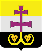 РОССИЙСКАЯ  ФЕДЕРАЦИЯСОВЕТ ДЕПУТАТОВ МУНИЦИПАЛЬНОГО ОБРАЗОВАНИЯ«ВЕШКАЙМСКИЙ РАЙОН» УЛЬЯНОВСКОЙ ОБЛАСТИРЕШЕНИЕ___________                                                                                                   № _____ 	 р.п. ВешкаймаО внесении изменений в решение Совета депутатов муниципального образования «Вешкаймский район» от 06.12.2018 № 4/29 «О бюджете муниципального образования «Вешкаймский район» на 2019 год и на плановый период на 2020 и 2021 годовРассмотрев ходатайство администрации муниципального образования «Вешкаймский район», Совет депутатов муниципального образования «Вешкаймский район» решил:1. Внести в решение Совета депутатов муниципального образования «Вешкаймский район» от 06.12.2018 № 4/29 «О бюджете муниципального образования «Вешкаймский район» на 2019 год и на плановый период 2020 и 2021 годов» (далее – Решение) следующие изменения:1.1. Часть 1 статьи 1 Решения изложить в следующей редакции: «1. Утвердить основные характеристики бюджета муниципального образования «Вешкаймский район» на 2019 год:общий объём доходов в сумме 358 736 762,43 рублей, в том числе безвозмездные поступления от других бюджетов бюджетной системы Российской Федерации в общей сумме 319 723 938,83 рублей;общий объём расходов бюджета муниципального образования «Вешкаймский район» в сумме 360 276 134, 69 рублей; дефицит бюджета муниципального образования «Вешкаймский район» в сумме 1 539 372,26 рублей». 	1.2. В части 2 статьи 1 Решения цифры «287 909 740 рублей» заменить цифрами «292 225 540 рублей», цифры «253 190 940 рублей» заменить цифрами «257 506 740 рублей».1.3. Приложение 4 «Источники внутреннего финансирования дефицита бюджета муниципального образования «Вешкаймский район» на 2019 год» к Решению изложить в следующей редакции:«                                                                                                                                      ».1.4. Приложение 5 «Источники внутреннего финансирования дефицита бюджета муниципального образования «Вешкаймский район» на  плановый период 2020 и 2021 годов» к Решению изложить в следующей редакции:                                                                                                                                      ».	1.5. Приложение 6 «Доходы бюджета  муниципального образования  «Вешкаймский район» Ульяновской области  на 2019 год в разрезе кодов видов доходов, подвидов доходов классификации доходов бюджетов бюджетной классификации Российской Федерации» к Решению изложить в следующей редакции:«	».1.6. Приложение 7 «Доходы бюджета  муниципального образования  "Вешкаймский район" Ульяновской области  на плановый период 2020 и 2021 годов в разрезе кодов видов доходов, подвидов доходов классификации доходов бюджетов  бюджетной классификации Российской Федерации» к Решению изложить в следующей редакции:«».1.7. Приложение 8 «Распределение бюджетных ассигнований бюджета муниципального образования «Вешкаймский район» по разделам и подразделам классификации расходов бюджетов Российской Федерации на 2019 год» к Решению изложить в следующей редакции:«».1.8. Приложение 9 «Распределение бюджетных ассигнований бюджета муниципального образования «Вешкаймский район» по разделам и подразделам классификации расходов бюджетов Российской Федерации на плановый период 2020 и 2021 годов» к Решению изложить в следующей редакции:«». 1.9. Приложение 10 «Распределение бюджетных ассигнований бюджета муниципального образования «Вешкаймский район» по разделам, подразделам статьям (муниципальным программам и непрограммным направлениям деятельности), видам расходов классификации бюджетов на 2019 год» к Решению изложить в следующей редакции:«».1.10. Приложение 11 «Распределение бюджетных ассигнований бюджета муниципального образования «Вешкаймский район»" по разделам, подразделам статьям (муниципальным программам и непрограммным направлениям деятельности), видам расходов классификации бюджетов на плановый период 2020 и 2021  годов» к Решению изложить в следующей редакции:«Распределение бюджетных ассигнований бюджета муниципального образования "Вешкаймский район" по разделам, подразделам статьям (муниципальным программам и непрограммным направлениям деятельности), видам расходов классификации бюджетов на плановый период 2020 и 2021  годов».1.11. Приложение 12 «Ведомственная структура расходов бюджета муниципального образования «Вешкаймский район» на 2019 год» к Решению изложить в следующей редакции:« ».1.12. Приложение 13 «Ведомственная структура расходов бюджета муниципального образования «Вешкаймский район» на  плановый период 2020 и 2021 годов» к Решению изложить в следующей редакции:«».1.13. Дополнить Решение приложением 21 «Иные межбюджетные трансферты бюджетам поселений  из бюджета муниципального образования «Вешкаймский район» на выплату заработной платы, оплату коммунальных услуг и приобретение твёрдого топлива (уголь, дрова) муниципальным учреждениям (за исключением органов местного самоуправления) (включая  погашение кредиторской задолженности) на 2019 год» следующего содержания:«».2. Настоящее решение вступает в силу после его официального опубликования.Глава муниципального образования «Вешкаймский район»                                                                            Р.И. Камаев    ПРИЛОЖЕНИЕ 4к решению «О бюджете муниципального образования «Вешкаймский район»на 2019 год и плановый период 2020 и 2021 годов»ПРИЛОЖЕНИЕ 5ПРИЛОЖЕНИЕ 5ПРИЛОЖЕНИЕ 5ПРИЛОЖЕНИЕ 5ПРИЛОЖЕНИЕ 5к решению «О бюджете муниципального образования «Вешкаймский район»на 2019 год и плановый период 2020 и 2021 годовк решению «О бюджете муниципального образования «Вешкаймский район»на 2019 год и плановый период 2020 и 2021 годовк решению «О бюджете муниципального образования «Вешкаймский район»на 2019 год и плановый период 2020 и 2021 годовк решению «О бюджете муниципального образования «Вешкаймский район»на 2019 год и плановый период 2020 и 2021 годовк решению «О бюджете муниципального образования «Вешкаймский район»на 2019 год и плановый период 2020 и 2021 годовИсточники внутреннего финансирования дефицита бюджета муниципального образования «Вешкаймский район» на  плановый период 2020 и 2021 годовИсточники внутреннего финансирования дефицита бюджета муниципального образования «Вешкаймский район» на  плановый период 2020 и 2021 годовИсточники внутреннего финансирования дефицита бюджета муниципального образования «Вешкаймский район» на  плановый период 2020 и 2021 годовИсточники внутреннего финансирования дефицита бюджета муниципального образования «Вешкаймский район» на  плановый период 2020 и 2021 годовИсточники внутреннего финансирования дефицита бюджета муниципального образования «Вешкаймский район» на  плановый период 2020 и 2021 годов(руб.)(руб.)(руб.)(руб.)(руб.)Код Код Наименование показателейСумма на плановый периодСумма на плановый период2020 год2021 год01 05 00 00 00 0000 00001 05 00 00 00 0000 000Изменение остатков средств на счетах по учету средств бюджета0,000,0001 05 00 00 00 0000 50001 05 00 00 00 0000 500Увеличение остатков  средств бюджетов -292 225 540,00-276 148 940,0001 05 02 00 00 0000 500 01 05 02 00 00 0000 500 Увеличение прочих остатков  средств бюджетов -292 225 540,00-276 148 940,0001 05 02 01 00 0000 51001 05 02 01 00 0000 510Увеличение прочих остатков денежных средств бюджетов-292 225 540,00-276 148 940,0001 05 02 01 05 0000 51001 05 02 01 05 0000 510Увеличение прочих остатков денежных средств бюджетов муниципальных районов-292 225 540,00-276 148 940,0001 05 00 00 00 0000 60001 05 00 00 00 0000 600Уменьшение остатков  средств бюджетов 292 225 540,00276 148 940,0001 05 02 00 00 0000 60001 05 02 00 00 0000 600Уменьшение прочих остатков  средств бюджетов 292 225 540,00276 148 940,0001 05 02 01 00 0000 61001 05 02 01 00 0000 610Уменьшение прочих остатков денежных средств бюджетов292 225 540,00276 148 940,0001 05 02 01 05 0000 61001 05 02 01 05 0000 610Уменьшение прочих остатков денежных средств бюджетов муниципальных районов292 225 540,00276 148 940,00Итого источников финансирования0,000,00ПРИЛОЖЕНИЕ 6к решению «О бюджете муниципального образования «Вешкаймский район»на 2019 год и плановый период 2020 и 2021 годовДоходы бюджета  муниципального образования  «Вешкаймский район» Ульяновской области  на 2019 год в разрезе кодов видов доходов, подвидов доходов классификации доходов бюджетов  бюджетной классификации Российской Федерации ПРИЛОЖЕНИЕ 7ПРИЛОЖЕНИЕ 7ПРИЛОЖЕНИЕ 7к решению «О бюджете муниципального образования «Вешкаймский район»на 2019 год и плановый период 2020 и 2021 годовк решению «О бюджете муниципального образования «Вешкаймский район»на 2019 год и плановый период 2020 и 2021 годовк решению «О бюджете муниципального образования «Вешкаймский район»на 2019 год и плановый период 2020 и 2021 годовДоходы бюджета  муниципального образования  "Вешкаймский район" Ульяновской области  на плановый период 2020 и 2021 годов в разрезе кодов видов доходов, подвидов доходов классификации доходов бюджетов  бюджетной классификации Российской ФедерацииДоходы бюджета  муниципального образования  "Вешкаймский район" Ульяновской области  на плановый период 2020 и 2021 годов в разрезе кодов видов доходов, подвидов доходов классификации доходов бюджетов  бюджетной классификации Российской ФедерацииДоходы бюджета  муниципального образования  "Вешкаймский район" Ульяновской области  на плановый период 2020 и 2021 годов в разрезе кодов видов доходов, подвидов доходов классификации доходов бюджетов  бюджетной классификации Российской ФедерацииДоходы бюджета  муниципального образования  "Вешкаймский район" Ульяновской области  на плановый период 2020 и 2021 годов в разрезе кодов видов доходов, подвидов доходов классификации доходов бюджетов  бюджетной классификации Российской ФедерацииДоходы бюджета  муниципального образования  "Вешкаймский район" Ульяновской области  на плановый период 2020 и 2021 годов в разрезе кодов видов доходов, подвидов доходов классификации доходов бюджетов  бюджетной классификации Российской ФедерацииКод  классификации доходовНаименование показателейНаименование показателейНаименование показателейСумма на плановый период  (руб.)Сумма на плановый период  (руб.)2020 год2021 год122234100 00000 00 0000 000Налоговые и неналоговые доходыНалоговые и неналоговые доходыНалоговые и неналоговые доходы34 718 800,0036 251 400,00101 00000 00 0000 000Налоги на прибыль, доходыНалоги на прибыль, доходыНалоги на прибыль, доходы14 143 800,0014 181 300,00101 02000 01 0000 110Налог на доходы физических лицНалог на доходы физических лицНалог на доходы физических лиц14 143 800,0014 181 300,00101 02010 01 0000 110Налог на доходы физических лиц с доходов, источником которых является налоговый агент, за исключением доходов, в отношении которых исчисление и уплата налога осуществляются в соответствии со статьями 227, 227.1 и 228 Налогового кодекса Российской ФедерацииНалог на доходы физических лиц с доходов, источником которых является налоговый агент, за исключением доходов, в отношении которых исчисление и уплата налога осуществляются в соответствии со статьями 227, 227.1 и 228 Налогового кодекса Российской ФедерацииНалог на доходы физических лиц с доходов, источником которых является налоговый агент, за исключением доходов, в отношении которых исчисление и уплата налога осуществляются в соответствии со статьями 227, 227.1 и 228 Налогового кодекса Российской Федерации14 119 800,0014 156 100,00101 02040 01 0000 110Налог на доходы физических лиц в виде фиксированных авансовых платежей с доходов, полученных физическими лицами, являющимися иностранными гражданами, осуществляющими трудовую деятельность по найму у физических лиц на основании патента в соответствии  со статьей 227.1 Налогового кодекса Российской ФедерацииНалог на доходы физических лиц в виде фиксированных авансовых платежей с доходов, полученных физическими лицами, являющимися иностранными гражданами, осуществляющими трудовую деятельность по найму у физических лиц на основании патента в соответствии  со статьей 227.1 Налогового кодекса Российской ФедерацииНалог на доходы физических лиц в виде фиксированных авансовых платежей с доходов, полученных физическими лицами, являющимися иностранными гражданами, осуществляющими трудовую деятельность по найму у физических лиц на основании патента в соответствии  со статьей 227.1 Налогового кодекса Российской Федерации24 000,0025 200,00103 00000 00 0000 000Налоги на товары (работы, услуги), реализуемые на территории Российской ФедерацииНалоги на товары (работы, услуги), реализуемые на территории Российской ФедерацииНалоги на товары (работы, услуги), реализуемые на территории Российской Федерации6 964 500,008 275 400,00103 02230 01 0000 110Доходы от уплаты акцизов на дизельное топливо, подлежащие распределению между бюджетами субъектов Российской Федерации и местными бюджетами с учетом установленных дифференцированных нормативов отчислений в местные бюджетыДоходы от уплаты акцизов на дизельное топливо, подлежащие распределению между бюджетами субъектов Российской Федерации и местными бюджетами с учетом установленных дифференцированных нормативов отчислений в местные бюджетыДоходы от уплаты акцизов на дизельное топливо, подлежащие распределению между бюджетами субъектов Российской Федерации и местными бюджетами с учетом установленных дифференцированных нормативов отчислений в местные бюджеты3 013 900,003 581 200,00103 02240 01 0000 110Доходы от уплаты акцизов на моторные масла для дизельных и (или) карбюраторных (инжекторных) двигателей, подлежащие распределению между бюджетами субъектов Российской Федерации и местными бюджетами с учетом установленных дифференцированных нормативов отчислений в местные бюджетыДоходы от уплаты акцизов на моторные масла для дизельных и (или) карбюраторных (инжекторных) двигателей, подлежащие распределению между бюджетами субъектов Российской Федерации и местными бюджетами с учетом установленных дифференцированных нормативов отчислений в местные бюджетыДоходы от уплаты акцизов на моторные масла для дизельных и (или) карбюраторных (инжекторных) двигателей, подлежащие распределению между бюджетами субъектов Российской Федерации и местными бюджетами с учетом установленных дифференцированных нормативов отчислений в местные бюджеты19 100,0022 700,00103 02250 01 0000 110Доходы от уплаты акцизов на автомобильный бензин, подлежащие распределению между бюджетами субъектов Российской Федерации и местными бюджетами с учетом установленных дифференцированных нормативов отчислений в местные бюджетыДоходы от уплаты акцизов на автомобильный бензин, подлежащие распределению между бюджетами субъектов Российской Федерации и местными бюджетами с учетом установленных дифференцированных нормативов отчислений в местные бюджетыДоходы от уплаты акцизов на автомобильный бензин, подлежащие распределению между бюджетами субъектов Российской Федерации и местными бюджетами с учетом установленных дифференцированных нормативов отчислений в местные бюджеты3 931 500,004 671 500,00103 02260 01 0000 110Доходы от уплаты акцизов на прямогонный бензин, подлежащие распределению между бюджетами субъектов Российской Федерации и местными бюджетами с учетом установленных дифференцированных нормативов отчислений в местные бюджетыДоходы от уплаты акцизов на прямогонный бензин, подлежащие распределению между бюджетами субъектов Российской Федерации и местными бюджетами с учетом установленных дифференцированных нормативов отчислений в местные бюджетыДоходы от уплаты акцизов на прямогонный бензин, подлежащие распределению между бюджетами субъектов Российской Федерации и местными бюджетами с учетом установленных дифференцированных нормативов отчислений в местные бюджеты105 00000 00 0000 000Налоги на совокупный доходНалоги на совокупный доходНалоги на совокупный доход8 286 400,008 357 000,00105 01000 00 0000 110Налог, взимаемый в связи с применением упрощенной системы налогообложенияНалог, взимаемый в связи с применением упрощенной системы налогообложенияНалог, взимаемый в связи с применением упрощенной системы налогообложения2 910 000,002 925 000,00 105 01010 01 0000 110Налог, взимаемый с налогоплательщиков, выбравших в качестве объекта налогообложения доходыНалог, взимаемый с налогоплательщиков, выбравших в качестве объекта налогообложения доходыНалог, взимаемый с налогоплательщиков, выбравших в качестве объекта налогообложения доходы2 105 000,002 115 000,00105 01011 01 0000 110Налог, взимаемый с налогоплательщиков, выбравших в качестве объекта налогообложения доходыНалог, взимаемый с налогоплательщиков, выбравших в качестве объекта налогообложения доходыНалог, взимаемый с налогоплательщиков, выбравших в качестве объекта налогообложения доходы2 105 000,002 115 000,001 05 01020 01 0000 110Налог, взимаемый с налогоплательщиков, выбравших в качестве объекта налогообложения доходы, уменьшенные на величину расходовНалог, взимаемый с налогоплательщиков, выбравших в качестве объекта налогообложения доходы, уменьшенные на величину расходовНалог, взимаемый с налогоплательщиков, выбравших в качестве объекта налогообложения доходы, уменьшенные на величину расходов805 000,00810 000,001 05 01021 01 0000 110Налог, взимаемый с налогоплательщиков, выбравших в качестве объекта налогообложения доходы, уменьшенные на величину расходовНалог, взимаемый с налогоплательщиков, выбравших в качестве объекта налогообложения доходы, уменьшенные на величину расходовНалог, взимаемый с налогоплательщиков, выбравших в качестве объекта налогообложения доходы, уменьшенные на величину расходов805 000,00810 000,00105 02000 02 0000 110Единый налог на вмененный доход для отдельных видов деятельностиЕдиный налог на вмененный доход для отдельных видов деятельностиЕдиный налог на вмененный доход для отдельных видов деятельности4 600 000,004 650 000,00105 02010 02 0000 110Единый налог на вмененный доход для отдельных видов деятельностиЕдиный налог на вмененный доход для отдельных видов деятельностиЕдиный налог на вмененный доход для отдельных видов деятельности4 600 000,004 650 000,00105 03000 01 0000 110Единый сельскохозяйственный налогЕдиный сельскохозяйственный налогЕдиный сельскохозяйственный налог141 400,00142 000,00105 03010 01 0000 110Единый сельскохозяйственный налогЕдиный сельскохозяйственный налогЕдиный сельскохозяйственный налог141 400,00142 000,00105 04000 02 0000 110Налог, взимаемый в связи с применением патентной системы налогообложенияНалог, взимаемый в связи с применением патентной системы налогообложенияНалог, взимаемый в связи с применением патентной системы налогообложения635 000,00640 000,00105 04020 02 0000 110Налог, взимаемый в связи с применением патентной системы налогообложения, зачисляемый в бюджеты муниципальных районовНалог, взимаемый в связи с применением патентной системы налогообложения, зачисляемый в бюджеты муниципальных районовНалог, взимаемый в связи с применением патентной системы налогообложения, зачисляемый в бюджеты муниципальных районов635 000,00640 000,00108 00000 00 0000 000Государственная пошлинаГосударственная пошлинаГосударственная пошлина1 515 000,001 520 000,00108 03000 01 0000 110Государственная пошлина по делам, рассматриваемым в судах общей юрисдикции, мировыми судьямиГосударственная пошлина по делам, рассматриваемым в судах общей юрисдикции, мировыми судьямиГосударственная пошлина по делам, рассматриваемым в судах общей юрисдикции, мировыми судьями1 515 000,001 520 000,00108 03010 01 0000 110Государственная пошлина по делам, рассматриваемым в судах общей юрисдикции, мировыми судьями (за исключением  Верховного Суда Российской Федерации)Государственная пошлина по делам, рассматриваемым в судах общей юрисдикции, мировыми судьями (за исключением  Верховного Суда Российской Федерации)Государственная пошлина по делам, рассматриваемым в судах общей юрисдикции, мировыми судьями (за исключением  Верховного Суда Российской Федерации)1 515 000,001 520 000,00111 00000 00 0000 000Доходы от использования имущества, находящегося в государственной и муниципальной собственностиДоходы от использования имущества, находящегося в государственной и муниципальной собственностиДоходы от использования имущества, находящегося в государственной и муниципальной собственности2 385 500,002 468 200,00111 05000 00 0000 120Доходы, получаемые в виде арендной либо иной платы за передачу в возмездное пользование государственного и муниципального имущества (за исключением имущества бюджетных и автономных учреждений, а также имущества государственных и муниципальных унитарных предприятий, в том числе казенных)Доходы, получаемые в виде арендной либо иной платы за передачу в возмездное пользование государственного и муниципального имущества (за исключением имущества бюджетных и автономных учреждений, а также имущества государственных и муниципальных унитарных предприятий, в том числе казенных)Доходы, получаемые в виде арендной либо иной платы за передачу в возмездное пользование государственного и муниципального имущества (за исключением имущества бюджетных и автономных учреждений, а также имущества государственных и муниципальных унитарных предприятий, в том числе казенных)2 205 500,002 290 200,00111 05010 00 0000 120Доходы, получаемые в виде арендной платы за земельные участки, государственная собственность на которые не разграничена, а также средства от продажи права на заключение договоров аренды указанных земельных участковДоходы, получаемые в виде арендной платы за земельные участки, государственная собственность на которые не разграничена, а также средства от продажи права на заключение договоров аренды указанных земельных участковДоходы, получаемые в виде арендной платы за земельные участки, государственная собственность на которые не разграничена, а также средства от продажи права на заключение договоров аренды указанных земельных участков1 537 500,001 614 200,00111 05013 05 0000 120Доходы, получаемые в виде арендной платы за земельные участки, государственная собственность на которые не разграничена и которые расположены в границах межселенных территорий муниципальных районов, а также средства от продажи права на заключение договоров аренды указанных земельных участковДоходы, получаемые в виде арендной платы за земельные участки, государственная собственность на которые не разграничена и которые расположены в границах межселенных территорий муниципальных районов, а также средства от продажи права на заключение договоров аренды указанных земельных участковДоходы, получаемые в виде арендной платы за земельные участки, государственная собственность на которые не разграничена и которые расположены в границах межселенных территорий муниципальных районов, а также средства от продажи права на заключение договоров аренды указанных земельных участков982 900,001 043 400,001 11 05013 13 0000 120Доходы, получаемые в виде арендной платы за земельные участки, государственная собственность на которые не разграничена и которые расположены в границах городских поселений, а также средства от продажи права на заключение договоров аренды указанных земельных участковДоходы, получаемые в виде арендной платы за земельные участки, государственная собственность на которые не разграничена и которые расположены в границах городских поселений, а также средства от продажи права на заключение договоров аренды указанных земельных участковДоходы, получаемые в виде арендной платы за земельные участки, государственная собственность на которые не разграничена и которые расположены в границах городских поселений, а также средства от продажи права на заключение договоров аренды указанных земельных участков554 600,00570 800,00111 05030 00 0000 120Доходы от сдачи в аренду имущества, находящегося в оперативном управлении органов государственной власти, органов местного самоуправления, государственных внебюджетных фондов и созданных ими учреждений (за исключением имущества бюджетных и автономных учреждений)Доходы от сдачи в аренду имущества, находящегося в оперативном управлении органов государственной власти, органов местного самоуправления, государственных внебюджетных фондов и созданных ими учреждений (за исключением имущества бюджетных и автономных учреждений)Доходы от сдачи в аренду имущества, находящегося в оперативном управлении органов государственной власти, органов местного самоуправления, государственных внебюджетных фондов и созданных ими учреждений (за исключением имущества бюджетных и автономных учреждений)668 000,00676 000,00111 05035 05 0000 120Доходы от сдачи в аренду имущества, находящегося в оперативном управлении органов управления муниципальных районов и созданных ими учреждений (за исключением имущества муниципальных бюджетных и автономных учреждений)Доходы от сдачи в аренду имущества, находящегося в оперативном управлении органов управления муниципальных районов и созданных ими учреждений (за исключением имущества муниципальных бюджетных и автономных учреждений)Доходы от сдачи в аренду имущества, находящегося в оперативном управлении органов управления муниципальных районов и созданных ими учреждений (за исключением имущества муниципальных бюджетных и автономных учреждений)668 000,00676 000,00111 09000 00 0000 120Прочие доходы от использования имущества и прав, находящихся в государственной и муниципальной собственности (за исключением имущества бюджетных и автономных учреждений, а также имущества государственных и муниципальных унитарных предприятий, в том числе казенных)Прочие доходы от использования имущества и прав, находящихся в государственной и муниципальной собственности (за исключением имущества бюджетных и автономных учреждений, а также имущества государственных и муниципальных унитарных предприятий, в том числе казенных)Прочие доходы от использования имущества и прав, находящихся в государственной и муниципальной собственности (за исключением имущества бюджетных и автономных учреждений, а также имущества государственных и муниципальных унитарных предприятий, в том числе казенных)180 000,00178 000,00111 09040 00 0000 120Прочие поступления от использования имущества, находящегося в государственной и муниципальной собственности (за исключением имущества бюджетных и автономных учреждений, а также имущества государственных и муниципальных унитарных предприятий, в том числе казенных)Прочие поступления от использования имущества, находящегося в государственной и муниципальной собственности (за исключением имущества бюджетных и автономных учреждений, а также имущества государственных и муниципальных унитарных предприятий, в том числе казенных)Прочие поступления от использования имущества, находящегося в государственной и муниципальной собственности (за исключением имущества бюджетных и автономных учреждений, а также имущества государственных и муниципальных унитарных предприятий, в том числе казенных)180 000,00178 000,00111 09045 05 0000 120Прочие поступления от использования имущества, находящегося в собственности муниципальных районов (за исключением имущества муниципальных бюджетных и автономных учреждений, а также имущества муниципальных унитарных предприятий, в том числе казенных)Прочие поступления от использования имущества, находящегося в собственности муниципальных районов (за исключением имущества муниципальных бюджетных и автономных учреждений, а также имущества муниципальных унитарных предприятий, в том числе казенных)Прочие поступления от использования имущества, находящегося в собственности муниципальных районов (за исключением имущества муниципальных бюджетных и автономных учреждений, а также имущества муниципальных унитарных предприятий, в том числе казенных)180 000,00178 000,00112 00000 00 0000 000Платежи при пользовании природными ресурсамиПлатежи при пользовании природными ресурсамиПлатежи при пользовании природными ресурсами107 000,00108 000,00112 01000 01 0000 120Плата за негативное воздействие на окружающую средуПлата за негативное воздействие на окружающую средуПлата за негативное воздействие на окружающую среду107 000,00108 000,00112 01010 01 0000 120Плата за  выбросы загрязняющих веществ в атмосферный воздух стационарными объектамиПлата за  выбросы загрязняющих веществ в атмосферный воздух стационарными объектамиПлата за  выбросы загрязняющих веществ в атмосферный воздух стационарными объектами45 000,0046 000,00112 01041 01 0000 120Плата за   размещение отходов производства и потребленияПлата за   размещение отходов производства и потребленияПлата за   размещение отходов производства и потребления62 000,0062 000,00113 00000 00 0000 000Доходы от оказания платных услуг (работ) и компенсации затрат государстваДоходы от оказания платных услуг (работ) и компенсации затрат государстваДоходы от оказания платных услуг (работ) и компенсации затрат государства570 000,00575 000,00113 01000 00 0000 130Доходы от оказания платных услуг (работ) Доходы от оказания платных услуг (работ) Доходы от оказания платных услуг (работ) 570 000,00575 000,00113 01990 00 0000 130Прочие доходы от оказания платных услуг (работ)Прочие доходы от оказания платных услуг (работ)Прочие доходы от оказания платных услуг (работ)570 000,00575 000,00113 01995 05 0000 130Прочие доходы от оказания платных услуг (работ) получателями средств бюджетов муниципальных районовПрочие доходы от оказания платных услуг (работ) получателями средств бюджетов муниципальных районовПрочие доходы от оказания платных услуг (работ) получателями средств бюджетов муниципальных районов570 000,00575 000,00114 00000 00 0000 000Доходы от продажи материальных и нематериальных активовДоходы от продажи материальных и нематериальных активовДоходы от продажи материальных и нематериальных активов281 600,00296 500,00114 02000 00 0000 000Доходы от реализации имущества, находящегося в государственной и муниципальной собственности (за исключением движимого имущества бюджетных и автономных учреждений, а также имущества государственных и муниципальных унитарных предприятий, в том числе казенных)Доходы от реализации имущества, находящегося в государственной и муниципальной собственности (за исключением движимого имущества бюджетных и автономных учреждений, а также имущества государственных и муниципальных унитарных предприятий, в том числе казенных)Доходы от реализации имущества, находящегося в государственной и муниципальной собственности (за исключением движимого имущества бюджетных и автономных учреждений, а также имущества государственных и муниципальных унитарных предприятий, в том числе казенных)140 800,00148 000,00114 02050 05 0000 410Доходы от реализации имущества, находящегося в собственности муниципальных районов (за исключением движимого имущества муниципальных бюджетных и автономных учреждений, а также имущества муниципальных унитарных предприятий, в том числе казенных), в части реализации основных средств по указанному имуществуДоходы от реализации имущества, находящегося в собственности муниципальных районов (за исключением движимого имущества муниципальных бюджетных и автономных учреждений, а также имущества муниципальных унитарных предприятий, в том числе казенных), в части реализации основных средств по указанному имуществуДоходы от реализации имущества, находящегося в собственности муниципальных районов (за исключением движимого имущества муниципальных бюджетных и автономных учреждений, а также имущества муниципальных унитарных предприятий, в том числе казенных), в части реализации основных средств по указанному имуществу140 800,00148 000,00114 02053 05 0000 410Доходы от реализации иного имущества, находящегося в собственности муниципальных районов (за исключением имущества муниципальных бюджетных и автономных учреждений, а также имущества муниципальных унитарных предприятий, в том числе казенных), в части реализации основных средств по указанному имуществуДоходы от реализации иного имущества, находящегося в собственности муниципальных районов (за исключением имущества муниципальных бюджетных и автономных учреждений, а также имущества муниципальных унитарных предприятий, в том числе казенных), в части реализации основных средств по указанному имуществуДоходы от реализации иного имущества, находящегося в собственности муниципальных районов (за исключением имущества муниципальных бюджетных и автономных учреждений, а также имущества муниципальных унитарных предприятий, в том числе казенных), в части реализации основных средств по указанному имуществу140 800,00148 000,00114 06000 00 0000 430Доходы от продажи земельных участков, находящихся в государственной и муниципальной собственностиДоходы от продажи земельных участков, находящихся в государственной и муниципальной собственностиДоходы от продажи земельных участков, находящихся в государственной и муниципальной собственности140 800,00148 500,00114 06010 00 0000 430Доходы от продажи земельных участков, государственная собственность на которые не разграниченаДоходы от продажи земельных участков, государственная собственность на которые не разграниченаДоходы от продажи земельных участков, государственная собственность на которые не разграничена140 800,00148 500,00114 06013 05 0000 430Доходы от продажи земельных участков, государственная собственность на которые не разграничена и которые расположены в границах межселенных территорий муниципальных районовДоходы от продажи земельных участков, государственная собственность на которые не разграничена и которые расположены в границах межселенных территорий муниципальных районовДоходы от продажи земельных участков, государственная собственность на которые не разграничена и которые расположены в границах межселенных территорий муниципальных районов81 800,0083 300,00114 06013 13 0000 430Доходы от продажи земельных участков, государственная собственность на которые не разграничена и которые расположены в границах городских поселенийДоходы от продажи земельных участков, государственная собственность на которые не разграничена и которые расположены в границах городских поселенийДоходы от продажи земельных участков, государственная собственность на которые не разграничена и которые расположены в границах городских поселений59 000,0065 200,00116 00000 00 0000 000Штрафы, санкции, возмещение ущербаШтрафы, санкции, возмещение ущербаШтрафы, санкции, возмещение ущерба465 000,00470 000,00116 03000 00 0000 140Денежные взыскания (штрафы) за нарушение законодательства о налогах и сборахДенежные взыскания (штрафы) за нарушение законодательства о налогах и сборахДенежные взыскания (штрафы) за нарушение законодательства о налогах и сборах20 000,0020 000,00116 03010 01 0000 140Денежные взыскания (штрафы) за нарушение законодательства о налогах и сборах, предусмотренные статьями 116, 118, статьей 119.1, пунктами 1 и 2 статьи 120, статьями 125, 126, 128, 129, 129.1, 132, 133, 134, 135, 135.1 Налогового кодекса Российской ФедерацииДенежные взыскания (штрафы) за нарушение законодательства о налогах и сборах, предусмотренные статьями 116, 118, статьей 119.1, пунктами 1 и 2 статьи 120, статьями 125, 126, 128, 129, 129.1, 132, 133, 134, 135, 135.1 Налогового кодекса Российской ФедерацииДенежные взыскания (штрафы) за нарушение законодательства о налогах и сборах, предусмотренные статьями 116, 118, статьей 119.1, пунктами 1 и 2 статьи 120, статьями 125, 126, 128, 129, 129.1, 132, 133, 134, 135, 135.1 Налогового кодекса Российской Федерации10 000,0010 000,00116 03030 01 0000 140Денежные взыскания (штрафы) за  административные правонарушения в области налогов и сборов, предусмотренные Кодексом Российской Федерации  об административных правонарушенияхДенежные взыскания (штрафы) за  административные правонарушения в области налогов и сборов, предусмотренные Кодексом Российской Федерации  об административных правонарушенияхДенежные взыскания (штрафы) за  административные правонарушения в области налогов и сборов, предусмотренные Кодексом Российской Федерации  об административных правонарушениях10 000,0010 000,00116 25060 01 0000 140Денежные взыскания (штрафы) за нарушение земельного законодательстваДенежные взыскания (штрафы) за нарушение земельного законодательстваДенежные взыскания (штрафы) за нарушение земельного законодательства60 000,0060 000,00116 28000 01 0000 140Денежные взыскания (штрафы) за нарушение законодательства в области обеспечения санитарно-эпидемиологического благополучия человека и законодательства в сфере защиты прав потребителейДенежные взыскания (штрафы) за нарушение законодательства в области обеспечения санитарно-эпидемиологического благополучия человека и законодательства в сфере защиты прав потребителейДенежные взыскания (штрафы) за нарушение законодательства в области обеспечения санитарно-эпидемиологического благополучия человека и законодательства в сфере защиты прав потребителей150 000,00150 000,00116 33050 05 0000 140Денежные взыскания (штрафы) за нарушение законодательства Российской Федерации о контрактной системе в сфере закупок товаров, работ, услуг для обеспечения государственных и муниципальных нужд для нужд муниципальных районовДенежные взыскания (штрафы) за нарушение законодательства Российской Федерации о контрактной системе в сфере закупок товаров, работ, услуг для обеспечения государственных и муниципальных нужд для нужд муниципальных районовДенежные взыскания (штрафы) за нарушение законодательства Российской Федерации о контрактной системе в сфере закупок товаров, работ, услуг для обеспечения государственных и муниципальных нужд для нужд муниципальных районов75 000,0075 000,00116 90000 00 0000 140Прочие поступления от денежных взысканий (штрафов) и иных сумм в возмещение ущербаПрочие поступления от денежных взысканий (штрафов) и иных сумм в возмещение ущербаПрочие поступления от денежных взысканий (штрафов) и иных сумм в возмещение ущерба160 000,00165 000,00116 90050 05 0000 140Прочие поступления от денежных взысканий  (штрафов) и иных сумм в возмещение ущерба, зачисляемые в бюджеты муниципальных районовПрочие поступления от денежных взысканий  (штрафов) и иных сумм в возмещение ущерба, зачисляемые в бюджеты муниципальных районовПрочие поступления от денежных взысканий  (штрафов) и иных сумм в возмещение ущерба, зачисляемые в бюджеты муниципальных районов160 000,00165 000,00 200 00000 00 0000 000Безвозмездные поступленияБезвозмездные поступленияБезвозмездные поступления257 506 740,00239 897 540,00 202 00000 00 0000 000Безвозмездные поступления от  других бюджетов бюджетной системы Российской ФедерацииБезвозмездные поступления от  других бюджетов бюджетной системы Российской ФедерацииБезвозмездные поступления от  других бюджетов бюджетной системы Российской Федерации257 506 740,00239 897 540,00 202 10000 00 0000 150Дотации бюджетам бюджетной системы Российской ФедерацииДотации бюджетам бюджетной системы Российской ФедерацииДотации бюджетам бюджетной системы Российской Федерации72 259 500,0072 902 900,00 202 15001 00 0000 150Дотации на выравнивание бюджетной обеспеченностиДотации на выравнивание бюджетной обеспеченностиДотации на выравнивание бюджетной обеспеченности72 259 500,0072 902 900,00 202 20000 00 0000 150Субсидии бюджетам бюджетной системы Российской Федерации  (межбюджетные субсидии)Субсидии бюджетам бюджетной системы Российской Федерации  (межбюджетные субсидии)Субсидии бюджетам бюджетной системы Российской Федерации  (межбюджетные субсидии)23 055 300,0053 600,00 202 29999 00 0000 150Прочие субсидииПрочие субсидииПрочие субсидии23 055 300,0053 600,00202 29999 05 0000 150Прочие субсидии бюджетам муниципальных районовПрочие субсидии бюджетам муниципальных районовПрочие субсидии бюджетам муниципальных районов23 055 300,0053 600,00 202 29999 05 0000 150Субсидии бюджетам муниципальных районов и городских округов Ульяновской области на софинансирование расходных обязательств, возникающих в связи с организацией деятельности по оздоровлению работников органов местного самоуправления, муниципальных органов и муниципальных учреждений муниципальных образований Ульяновской области, замещающих в них должности, не являющиеся муниципальными должностями или должностями муниципальной службы Субсидии бюджетам муниципальных районов и городских округов Ульяновской области на софинансирование расходных обязательств, возникающих в связи с организацией деятельности по оздоровлению работников органов местного самоуправления, муниципальных органов и муниципальных учреждений муниципальных образований Ульяновской области, замещающих в них должности, не являющиеся муниципальными должностями или должностями муниципальной службы Субсидии бюджетам муниципальных районов и городских округов Ульяновской области на софинансирование расходных обязательств, возникающих в связи с организацией деятельности по оздоровлению работников органов местного самоуправления, муниципальных органов и муниципальных учреждений муниципальных образований Ульяновской области, замещающих в них должности, не являющиеся муниципальными должностями или должностями муниципальной службы 51 500,0053 600,00 202 29999 05 0000 150Субсидии бюджетам муниципальных районов и городских округов на софинансирование расходных обязательств муниципальных образований Ульяновской области по ремонту объектов спорта, установке спортивных кортов и плоскостных площадок, обустройству объектов городской инфраструктуры, парковых и рекреационных зон для занятий физической культурой и спортом, в том числе видами сорта, популярными в молодёжной среде, а так же для проведения физкультурных и спортивных мероприятийСубсидии бюджетам муниципальных районов и городских округов на софинансирование расходных обязательств муниципальных образований Ульяновской области по ремонту объектов спорта, установке спортивных кортов и плоскостных площадок, обустройству объектов городской инфраструктуры, парковых и рекреационных зон для занятий физической культурой и спортом, в том числе видами сорта, популярными в молодёжной среде, а так же для проведения физкультурных и спортивных мероприятийСубсидии бюджетам муниципальных районов и городских округов на софинансирование расходных обязательств муниципальных образований Ульяновской области по ремонту объектов спорта, установке спортивных кортов и плоскостных площадок, обустройству объектов городской инфраструктуры, парковых и рекреационных зон для занятий физической культурой и спортом, в том числе видами сорта, популярными в молодёжной среде, а так же для проведения физкультурных и спортивных мероприятий18 688 000,00 202 29999 05 0000 150Субсидии бюджетам муниципальных районов на оснащение объектов спортивной инфраструктуры спортивно-технологическим оборудованиемСубсидии бюджетам муниципальных районов на оснащение объектов спортивной инфраструктуры спортивно-технологическим оборудованиемСубсидии бюджетам муниципальных районов на оснащение объектов спортивной инфраструктуры спортивно-технологическим оборудованием2 970 000,00 202 29999 05 0000 150Субсидии на осуществление ремонта, ликвидацию аварийной ситуации в зданиях муниципальных общеобразовательных организаций, приобретение оборудования, в том числе оборудования, обеспечивающего антитеррористическую защищённость указанных организаций (в рамках государственной программы Ульяновской области "Развитие и модернизация образования в Ульяновской области" на 2014-2021 годы)Субсидии на осуществление ремонта, ликвидацию аварийной ситуации в зданиях муниципальных общеобразовательных организаций, приобретение оборудования, в том числе оборудования, обеспечивающего антитеррористическую защищённость указанных организаций (в рамках государственной программы Ульяновской области "Развитие и модернизация образования в Ульяновской области" на 2014-2021 годы)Субсидии на осуществление ремонта, ликвидацию аварийной ситуации в зданиях муниципальных общеобразовательных организаций, приобретение оборудования, в том числе оборудования, обеспечивающего антитеррористическую защищённость указанных организаций (в рамках государственной программы Ульяновской области "Развитие и модернизация образования в Ульяновской области" на 2014-2021 годы)1 345 800,00 202 30000 00 0000 150Субвенции бюджетам бюджетной системы Российской ФедерацииСубвенции бюджетам бюджетной системы Российской ФедерацииСубвенции бюджетам бюджетной системы Российской Федерации146 250 840,00150 999 940,00 202 30024 00 0000 150Субвенции местным бюджетам на выполнение передаваемых полномочий субъектов Российской ФедерацииСубвенции местным бюджетам на выполнение передаваемых полномочий субъектов Российской ФедерацииСубвенции местным бюджетам на выполнение передаваемых полномочий субъектов Российской Федерации14 725 240,0015 262 940,00202 30024 05 0000 150Субвенции бюджетам муниципальных районов на выполнение передаваемых полномочий субъектов Российской ФедерацииСубвенции бюджетам муниципальных районов на выполнение передаваемых полномочий субъектов Российской ФедерацииСубвенции бюджетам муниципальных районов на выполнение передаваемых полномочий субъектов Российской Федерации14 725 240,0015 262 940,00 202 30024 05 0000 150Субвенции бюджетам муниципальных районов и городских округов Ульяновской области на осуществление переданных органам местного самоуправления государственных полномочий Ульяновской области по предоставлению бесплатно специальных учебников и учебных пособий, иной учебной литературы, а также услуг сурдопереводчиков и тифлосурдопереводчиков при получении обучающимися с ограниченными возможностями здоровья образования в муниципальных образовательных организацияхСубвенции бюджетам муниципальных районов и городских округов Ульяновской области на осуществление переданных органам местного самоуправления государственных полномочий Ульяновской области по предоставлению бесплатно специальных учебников и учебных пособий, иной учебной литературы, а также услуг сурдопереводчиков и тифлосурдопереводчиков при получении обучающимися с ограниченными возможностями здоровья образования в муниципальных образовательных организацияхСубвенции бюджетам муниципальных районов и городских округов Ульяновской области на осуществление переданных органам местного самоуправления государственных полномочий Ульяновской области по предоставлению бесплатно специальных учебников и учебных пособий, иной учебной литературы, а также услуг сурдопереводчиков и тифлосурдопереводчиков при получении обучающимися с ограниченными возможностями здоровья образования в муниципальных образовательных организациях441 200,00455 200,00 202 30024 05 0000 150Субвенции бюджетам муниципальных районов и городских округов Ульяновской области на финансовое обеспечение расходных обязательств связанных с осуществлением  ежемесячной денежной выплаты на обеспечение проезда детей-сирот и детей, оставшихся без попечения родителей, а также лиц из числа детей-сирот и детей, оставшихся без попечения родителей, обучающихся в муниципальных образовательных организациях, на городском, пригородном, в сельской местности на внутрирайонном транспорте (кроме такси), а также проезда один раз в год к месту жительства и обратно к месту обучения Субвенции бюджетам муниципальных районов и городских округов Ульяновской области на финансовое обеспечение расходных обязательств связанных с осуществлением  ежемесячной денежной выплаты на обеспечение проезда детей-сирот и детей, оставшихся без попечения родителей, а также лиц из числа детей-сирот и детей, оставшихся без попечения родителей, обучающихся в муниципальных образовательных организациях, на городском, пригородном, в сельской местности на внутрирайонном транспорте (кроме такси), а также проезда один раз в год к месту жительства и обратно к месту обучения Субвенции бюджетам муниципальных районов и городских округов Ульяновской области на финансовое обеспечение расходных обязательств связанных с осуществлением  ежемесячной денежной выплаты на обеспечение проезда детей-сирот и детей, оставшихся без попечения родителей, а также лиц из числа детей-сирот и детей, оставшихся без попечения родителей, обучающихся в муниципальных образовательных организациях, на городском, пригородном, в сельской местности на внутрирайонном транспорте (кроме такси), а также проезда один раз в год к месту жительства и обратно к месту обучения 436 300,00436 300,00 202 30024 05 0000 150Субвенции бюджетам муниципальных районов, городских округов и поселений Ульяновской области на финансовое обеспечение расходного обязательства, связанного с определением перечня должностных лиц органов местного самоуправления, уполномоченных составлять протоколы об отдельных административных правонарушениях, предусмотренных Кодексом Ульяновской области об административных правонарушенияхСубвенции бюджетам муниципальных районов, городских округов и поселений Ульяновской области на финансовое обеспечение расходного обязательства, связанного с определением перечня должностных лиц органов местного самоуправления, уполномоченных составлять протоколы об отдельных административных правонарушениях, предусмотренных Кодексом Ульяновской области об административных правонарушенияхСубвенции бюджетам муниципальных районов, городских округов и поселений Ульяновской области на финансовое обеспечение расходного обязательства, связанного с определением перечня должностных лиц органов местного самоуправления, уполномоченных составлять протоколы об отдельных административных правонарушениях, предусмотренных Кодексом Ульяновской области об административных правонарушениях3 480,003 480,00 202 30024 05 0000 150Субвенции бюджетам муниципальных районов и городских округов Ульяновской области на финансовое обеспечение расходных обязательств, связанных с организацией и обеспечением деятельности муниципальных комиссий по делам несовершеннолетних и защите их прав в Ульяновской областиСубвенции бюджетам муниципальных районов и городских округов Ульяновской области на финансовое обеспечение расходных обязательств, связанных с организацией и обеспечением деятельности муниципальных комиссий по делам несовершеннолетних и защите их прав в Ульяновской областиСубвенции бюджетам муниципальных районов и городских округов Ульяновской области на финансовое обеспечение расходных обязательств, связанных с организацией и обеспечением деятельности муниципальных комиссий по делам несовершеннолетних и защите их прав в Ульяновской области811 400,00811 400,00 202 30024 05 0000 150Субвенции бюджетам муниципальных районов  и городских округов Ульяновской области на финансовое обеспечение расходного обязательства, связанного с  установлением нормативов потребления населением твёрдого топлива Субвенции бюджетам муниципальных районов  и городских округов Ульяновской области на финансовое обеспечение расходного обязательства, связанного с  установлением нормативов потребления населением твёрдого топлива Субвенции бюджетам муниципальных районов  и городских округов Ульяновской области на финансовое обеспечение расходного обязательства, связанного с  установлением нормативов потребления населением твёрдого топлива 9 000,009 000,00 202 30024 05 0000 150Субвенции бюджетам муниципальных районов Ульяновской области на  финансовое обеспечение расходных обязательств, связанных с расчётом и предоставлением дотаций на выравнивание  бюджетной обеспеченности бюджетам городских, сельских поселений Субвенции бюджетам муниципальных районов Ульяновской области на  финансовое обеспечение расходных обязательств, связанных с расчётом и предоставлением дотаций на выравнивание  бюджетной обеспеченности бюджетам городских, сельских поселений Субвенции бюджетам муниципальных районов Ульяновской области на  финансовое обеспечение расходных обязательств, связанных с расчётом и предоставлением дотаций на выравнивание  бюджетной обеспеченности бюджетам городских, сельских поселений 5 718 700,005 948 900,00 202 30024 05 0000 150Субвенции бюджетам муниципальных районов и городских округов Ульяновской области на осуществление переданных органам местного самоуправления государственных полномочий Ульяновской области по хранению, комплектованию, учёту и использованию архивных документов, относящихся к государственной собственности Ульяновской области и находящихся на территории муниципальных образований Ульяновской областиСубвенции бюджетам муниципальных районов и городских округов Ульяновской области на осуществление переданных органам местного самоуправления государственных полномочий Ульяновской области по хранению, комплектованию, учёту и использованию архивных документов, относящихся к государственной собственности Ульяновской области и находящихся на территории муниципальных образований Ульяновской областиСубвенции бюджетам муниципальных районов и городских округов Ульяновской области на осуществление переданных органам местного самоуправления государственных полномочий Ульяновской области по хранению, комплектованию, учёту и использованию архивных документов, относящихся к государственной собственности Ульяновской области и находящихся на территории муниципальных образований Ульяновской области208 200,00208 200,00 202 30024 05 0000 150Субвенции бюджетам муниципальных районов и городских округов Ульяновской области  на осуществление переданных органам местного самоуправления государственных полномочий Ульяновской области по предоставлению мер социальной поддержки молодым специалистам, поступившим на работу в муниципальные учреждения муниципальных образований Ульяновской области, осуществляющие в качестве основного (уставного) вида деятельности деятельность в сферы культуры или архивного делаСубвенции бюджетам муниципальных районов и городских округов Ульяновской области  на осуществление переданных органам местного самоуправления государственных полномочий Ульяновской области по предоставлению мер социальной поддержки молодым специалистам, поступившим на работу в муниципальные учреждения муниципальных образований Ульяновской области, осуществляющие в качестве основного (уставного) вида деятельности деятельность в сферы культуры или архивного делаСубвенции бюджетам муниципальных районов и городских округов Ульяновской области  на осуществление переданных органам местного самоуправления государственных полномочий Ульяновской области по предоставлению мер социальной поддержки молодым специалистам, поступившим на работу в муниципальные учреждения муниципальных образований Ульяновской области, осуществляющие в качестве основного (уставного) вида деятельности деятельность в сферы культуры или архивного дела36 100,0056 200,00 202 30024 05 0000 150Субвенции бюджетам муниципальных районов и городских округов Ульяновской области  на осуществление переданных органам местного самоуправления государственных полномочий Ульяновской области по  предоставлению мер социальной поддержки молодым специалистам, поступившим на работу в муниципальные учреждения муниципальных образований Ульяновской области, осуществляющие в качестве основного (уставного) вида деятельности образовательную деятельностьСубвенции бюджетам муниципальных районов и городских округов Ульяновской области  на осуществление переданных органам местного самоуправления государственных полномочий Ульяновской области по  предоставлению мер социальной поддержки молодым специалистам, поступившим на работу в муниципальные учреждения муниципальных образований Ульяновской области, осуществляющие в качестве основного (уставного) вида деятельности образовательную деятельностьСубвенции бюджетам муниципальных районов и городских округов Ульяновской области  на осуществление переданных органам местного самоуправления государственных полномочий Ульяновской области по  предоставлению мер социальной поддержки молодым специалистам, поступившим на работу в муниципальные учреждения муниципальных образований Ульяновской области, осуществляющие в качестве основного (уставного) вида деятельности образовательную деятельность448 000,00544 500,00 202 30024 05 0000 150Субвенции бюджетам муниципальных районов  и городских округов Ульяновской области на финансовое обеспечение расходных обязательств, связанных с опекой и попечительством в отношении несовершеннолетних Субвенции бюджетам муниципальных районов  и городских округов Ульяновской области на финансовое обеспечение расходных обязательств, связанных с опекой и попечительством в отношении несовершеннолетних Субвенции бюджетам муниципальных районов  и городских округов Ульяновской области на финансовое обеспечение расходных обязательств, связанных с опекой и попечительством в отношении несовершеннолетних 541 800,00541 800,00 202 30024 05 0000 150Субвенции бюджетам муниципальных районов и городских округов Ульяновской области на осуществление переданных органам местного самоуправления государственных полномочий  Ульяновской области по организации и обеспечению оздоровления детей, обучающихся в общеобразовательных организациях, за исключением детей-сирот и детей, оставшихся без попечения родителей, находящихся в образовательных организациях для детей-сирот и детей, оставшихся без попечения родителей, и детей, находящихся в трудной жизненной ситуации, в лагерях, организованных образовательными организациями, осуществляющими организацию отдыха и оздоровления обучающихся в каникулярное время (с дневным пребыванием) Субвенции бюджетам муниципальных районов и городских округов Ульяновской области на осуществление переданных органам местного самоуправления государственных полномочий  Ульяновской области по организации и обеспечению оздоровления детей, обучающихся в общеобразовательных организациях, за исключением детей-сирот и детей, оставшихся без попечения родителей, находящихся в образовательных организациях для детей-сирот и детей, оставшихся без попечения родителей, и детей, находящихся в трудной жизненной ситуации, в лагерях, организованных образовательными организациями, осуществляющими организацию отдыха и оздоровления обучающихся в каникулярное время (с дневным пребыванием) Субвенции бюджетам муниципальных районов и городских округов Ульяновской области на осуществление переданных органам местного самоуправления государственных полномочий  Ульяновской области по организации и обеспечению оздоровления детей, обучающихся в общеобразовательных организациях, за исключением детей-сирот и детей, оставшихся без попечения родителей, находящихся в образовательных организациях для детей-сирот и детей, оставшихся без попечения родителей, и детей, находящихся в трудной жизненной ситуации, в лагерях, организованных образовательными организациями, осуществляющими организацию отдыха и оздоровления обучающихся в каникулярное время (с дневным пребыванием) 2 210 400,002 297 900,00 202 30024 05 0000 150Субвенции бюджетам муниципальных районов и городских округов Ульяновской области на осуществление переданных органам местного самоуправления государственных полномочий по   осуществлению обучающимся 10-х (11-х) и 11-х (12-х) классов муниципальных общеобразовательных организаций ежемесячных денежных выплатСубвенции бюджетам муниципальных районов и городских округов Ульяновской области на осуществление переданных органам местного самоуправления государственных полномочий по   осуществлению обучающимся 10-х (11-х) и 11-х (12-х) классов муниципальных общеобразовательных организаций ежемесячных денежных выплатСубвенции бюджетам муниципальных районов и городских округов Ульяновской области на осуществление переданных органам местного самоуправления государственных полномочий по   осуществлению обучающимся 10-х (11-х) и 11-х (12-х) классов муниципальных общеобразовательных организаций ежемесячных денежных выплат86 800,0086 800,00 202 30024 05 0000 150Субвенции бюджетам муниципальных районов и городских округов Ульяновской области на осуществление переданных органам местного самоуправления государственных полномочий Ульяновской области по отлову и содержанию безнадзорных домашних животных Субвенции бюджетам муниципальных районов и городских округов Ульяновской области на осуществление переданных органам местного самоуправления государственных полномочий Ульяновской области по отлову и содержанию безнадзорных домашних животных Субвенции бюджетам муниципальных районов и городских округов Ульяновской области на осуществление переданных органам местного самоуправления государственных полномочий Ульяновской области по отлову и содержанию безнадзорных домашних животных 60 760,0060 760,00 202 30024 05 0000 150Субвенции бюджетам муниципальных районов и городских округов Ульяновской области на осуществление переданных органам местного самоуправления государственных полномочий Ульяновской области по организации и обеспечению получения педагогическими работниками муниципальных образовательных организаций не реже чем один раз в три года дополнительного профессионального образования по профилю педагогической деятельности за счёт бюджетных ассигнований областного бюджета Ульяновской области Субвенции бюджетам муниципальных районов и городских округов Ульяновской области на осуществление переданных органам местного самоуправления государственных полномочий Ульяновской области по организации и обеспечению получения педагогическими работниками муниципальных образовательных организаций не реже чем один раз в три года дополнительного профессионального образования по профилю педагогической деятельности за счёт бюджетных ассигнований областного бюджета Ульяновской области Субвенции бюджетам муниципальных районов и городских округов Ульяновской области на осуществление переданных органам местного самоуправления государственных полномочий Ульяновской области по организации и обеспечению получения педагогическими работниками муниципальных образовательных организаций не реже чем один раз в три года дополнительного профессионального образования по профилю педагогической деятельности за счёт бюджетных ассигнований областного бюджета Ульяновской области 230 600,00239 900,00 202 30024 05 0000 150Субвенции бюджетам муниципальных районов Ульяновской области  на осуществление переданных органам местного самоуправления государственных полномочий Ульяновской области по  предоставлению родителям (законным представителям) детей, посещающих муниципальные и частные образовательные организации, реализующие образовательную программу дошкольного образования, компенсации части внесённой в соответствующие образовательные организации родительской платы за присмотр и уход за детьмиСубвенции бюджетам муниципальных районов Ульяновской области  на осуществление переданных органам местного самоуправления государственных полномочий Ульяновской области по  предоставлению родителям (законным представителям) детей, посещающих муниципальные и частные образовательные организации, реализующие образовательную программу дошкольного образования, компенсации части внесённой в соответствующие образовательные организации родительской платы за присмотр и уход за детьмиСубвенции бюджетам муниципальных районов Ульяновской области  на осуществление переданных органам местного самоуправления государственных полномочий Ульяновской области по  предоставлению родителям (законным представителям) детей, посещающих муниципальные и частные образовательные организации, реализующие образовательную программу дошкольного образования, компенсации части внесённой в соответствующие образовательные организации родительской платы за присмотр и уход за детьми3 478 400,003 558 500,00 202 30024 05 0000 150Субвенции бюджетам муниципальных районов на финансовое обеспечение расходных обязательств, связанных с проведением на территории Ульяновской области публичных мероприятийСубвенции бюджетам муниципальных районов на финансовое обеспечение расходных обязательств, связанных с проведением на территории Ульяновской области публичных мероприятийСубвенции бюджетам муниципальных районов на финансовое обеспечение расходных обязательств, связанных с проведением на территории Ульяновской области публичных мероприятий4 100,004 100,002 02 30027 00 0000 150Субвенции бюджетам на содержание ребенка в семье опекуна и приемной семье, а также вознаграждение, причитающееся приемному родителюСубвенции бюджетам на содержание ребенка в семье опекуна и приемной семье, а также вознаграждение, причитающееся приемному родителюСубвенции бюджетам на содержание ребенка в семье опекуна и приемной семье, а также вознаграждение, причитающееся приемному родителю16 634 200,0016 634 200,002 02 30027 05 0000 150Субвенции бюджетам муниципальных районов на содержание ребенка в семье опекуна и приемной семье, а также вознаграждение, причитающееся приемному родителюСубвенции бюджетам муниципальных районов на содержание ребенка в семье опекуна и приемной семье, а также вознаграждение, причитающееся приемному родителюСубвенции бюджетам муниципальных районов на содержание ребенка в семье опекуна и приемной семье, а также вознаграждение, причитающееся приемному родителю16 634 200,0016 634 200,002 02 35120 00 0000 150Субвенции бюджетам на осуществление полномочий по составлению (изменению) списков кандидатов в присяжные заседатели федеральных судов общей юрисдикции в Российской ФедерацииСубвенции бюджетам на осуществление полномочий по составлению (изменению) списков кандидатов в присяжные заседатели федеральных судов общей юрисдикции в Российской ФедерацииСубвенции бюджетам на осуществление полномочий по составлению (изменению) списков кандидатов в присяжные заседатели федеральных судов общей юрисдикции в Российской Федерации11 900,0012 500,002 02 35120 05 0000 150Субвенции бюджетам муниципальных районов на осуществление полномочий по составлению (изменению) списков кандидатов в присяжные заседатели федеральных судов общей юрисдикции в Российской ФедерацииСубвенции бюджетам муниципальных районов на осуществление полномочий по составлению (изменению) списков кандидатов в присяжные заседатели федеральных судов общей юрисдикции в Российской ФедерацииСубвенции бюджетам муниципальных районов на осуществление полномочий по составлению (изменению) списков кандидатов в присяжные заседатели федеральных судов общей юрисдикции в Российской Федерации11 900,0012 500,00202 35930 00 0000 150Субвенции бюджетам на государственную регистрацию актов гражданского состоянияСубвенции бюджетам на государственную регистрацию актов гражданского состоянияСубвенции бюджетам на государственную регистрацию актов гражданского состояния804 800,00743 700,00202 35930 05 0000 150Субвенции бюджетам муниципальных районов на государственную регистрацию актов гражданского состоянияСубвенции бюджетам муниципальных районов на государственную регистрацию актов гражданского состоянияСубвенции бюджетам муниципальных районов на государственную регистрацию актов гражданского состояния804 800,00743 700,00202 39999 00 0000 150Прочие субвенцииПрочие субвенцииПрочие субвенции114 074 700,00118 346 600,00202 39999 05 0000 150Прочие субвенции бюджетам муниципальных районовПрочие субвенции бюджетам муниципальных районовПрочие субвенции бюджетам муниципальных районов114 074 700,00118 346 600,00202 39999 05 0000 150Субвенции бюджетам муниципальных районов и городских округов Ульяновской области на обеспечение государственных гарантий реализации прав на получение общедоступного и бесплатного дошкольного образования в муниципальных дошкольных образовательных организациях Субвенции бюджетам муниципальных районов и городских округов Ульяновской области на обеспечение государственных гарантий реализации прав на получение общедоступного и бесплатного дошкольного образования в муниципальных дошкольных образовательных организациях Субвенции бюджетам муниципальных районов и городских округов Ульяновской области на обеспечение государственных гарантий реализации прав на получение общедоступного и бесплатного дошкольного образования в муниципальных дошкольных образовательных организациях 25 997 900,0026 830 500,00202 39999 05 0000 150Субвенции бюджетам муниципальных районов и городских округов Ульяновской области на  обеспечение  государственных гарантий реализации прав на получение общедоступного и бесплатного дошкольного, начального общего, основного общего, среднего общего образования, а также обеспечение дополнительного образования в  муниципальных  общеобразовательных организациях Субвенции бюджетам муниципальных районов и городских округов Ульяновской области на  обеспечение  государственных гарантий реализации прав на получение общедоступного и бесплатного дошкольного, начального общего, основного общего, среднего общего образования, а также обеспечение дополнительного образования в  муниципальных  общеобразовательных организациях Субвенции бюджетам муниципальных районов и городских округов Ульяновской области на  обеспечение  государственных гарантий реализации прав на получение общедоступного и бесплатного дошкольного, начального общего, основного общего, среднего общего образования, а также обеспечение дополнительного образования в  муниципальных  общеобразовательных организациях 88 076 800,0091 516 100,00202 40000 00 0000 150Иные межбюджетные трансфертыИные межбюджетные трансфертыИные межбюджетные трансферты15 941 100,0015 941 100,00202 40014 00 0000 150Межбюджетные трансферты, передаваемые бюджетам муниципальных образований  на осуществление части полномочий по решению вопросов местного значения в соответствии с заключенными соглашениямиМежбюджетные трансферты, передаваемые бюджетам муниципальных образований  на осуществление части полномочий по решению вопросов местного значения в соответствии с заключенными соглашениямиМежбюджетные трансферты, передаваемые бюджетам муниципальных образований  на осуществление части полномочий по решению вопросов местного значения в соответствии с заключенными соглашениями7 291 100,007 291 100,00202 40014 05 0000 150Межбюджетные трансферты, передаваемые бюджетам муниципальных районов из бюджета поселений на осуществление части полномочий по решению вопросов местного значения в соответствии с заключенными соглашениямиМежбюджетные трансферты, передаваемые бюджетам муниципальных районов из бюджета поселений на осуществление части полномочий по решению вопросов местного значения в соответствии с заключенными соглашениямиМежбюджетные трансферты, передаваемые бюджетам муниципальных районов из бюджета поселений на осуществление части полномочий по решению вопросов местного значения в соответствии с заключенными соглашениями7 291 100,007 291 100,00202 49999 00 0000 150Прочие межбюджетные трансферты, передаваемые бюджетамПрочие межбюджетные трансферты, передаваемые бюджетамПрочие межбюджетные трансферты, передаваемые бюджетам8 650 000,008 650 000,00202 49999 05 0000 150Прочие межбюджетные трансферты, передаваемые бюджетам муниципальных районов (на сбалансированность)Прочие межбюджетные трансферты, передаваемые бюджетам муниципальных районов (на сбалансированность)Прочие межбюджетные трансферты, передаваемые бюджетам муниципальных районов (на сбалансированность)202 49999 05 0000 150Прочие межбюджетные трансферты, передаваемые бюджетам муниципальных районовПрочие межбюджетные трансферты, передаваемые бюджетам муниципальных районовПрочие межбюджетные трансферты, передаваемые бюджетам муниципальных районов8 650 000,008 650 000,00Всего доходовВсего доходовВсего доходов292 225 540,00276 148 940,00ПРИЛОЖЕНИЕ 8к решению «О бюджете муниципального образования «Вешкаймский район»на 2019 год и плановый период 2020 и 2021 годовРаспределение бюджетных ассигнований бюджета муниципального образования «Вешкаймский район» по разделам и подразделам классификации расходов бюджетов Российской Федерации на 2019 годРаспределение бюджетных ассигнований бюджета муниципального образования «Вешкаймский район» по разделам и подразделам классификации расходов бюджетов Российской Федерации на 2019 годРаспределение бюджетных ассигнований бюджета муниципального образования «Вешкаймский район» по разделам и подразделам классификации расходов бюджетов Российской Федерации на 2019 годРаспределение бюджетных ассигнований бюджета муниципального образования «Вешкаймский район» по разделам и подразделам классификации расходов бюджетов Российской Федерации на 2019 годПРИЛОЖЕНИЕ 9ПРИЛОЖЕНИЕ 9ПРИЛОЖЕНИЕ 9ПРИЛОЖЕНИЕ 9ПРИЛОЖЕНИЕ 9к решению «О бюджете муниципального образования «Вешкаймский район»на 2019 год и плановый период 2020 и 2021 годовк решению «О бюджете муниципального образования «Вешкаймский район»на 2019 год и плановый период 2020 и 2021 годовк решению «О бюджете муниципального образования «Вешкаймский район»на 2019 год и плановый период 2020 и 2021 годовк решению «О бюджете муниципального образования «Вешкаймский район»на 2019 год и плановый период 2020 и 2021 годовк решению «О бюджете муниципального образования «Вешкаймский район»на 2019 год и плановый период 2020 и 2021 годовРаспределение бюджетных ассигнований бюджета муниципального образования «Вешкаймский район»  по разделам и подразделам классификации расходов бюджетов Российской Федерации на  плановый период 2020 и 2021 годовРаспределение бюджетных ассигнований бюджета муниципального образования «Вешкаймский район»  по разделам и подразделам классификации расходов бюджетов Российской Федерации на  плановый период 2020 и 2021 годовРаспределение бюджетных ассигнований бюджета муниципального образования «Вешкаймский район»  по разделам и подразделам классификации расходов бюджетов Российской Федерации на  плановый период 2020 и 2021 годовРаспределение бюджетных ассигнований бюджета муниципального образования «Вешкаймский район»  по разделам и подразделам классификации расходов бюджетов Российской Федерации на  плановый период 2020 и 2021 годовРаспределение бюджетных ассигнований бюджета муниципального образования «Вешкаймский район»  по разделам и подразделам классификации расходов бюджетов Российской Федерации на  плановый период 2020 и 2021 годовРаспределение бюджетных ассигнований бюджета муниципального образования «Вешкаймский район»  по разделам и подразделам классификации расходов бюджетов Российской Федерации на  плановый период 2020 и 2021 годовРаспределение бюджетных ассигнований бюджета муниципального образования «Вешкаймский район»  по разделам и подразделам классификации расходов бюджетов Российской Федерации на  плановый период 2020 и 2021 годовРаспределение бюджетных ассигнований бюджета муниципального образования «Вешкаймский район»  по разделам и подразделам классификации расходов бюджетов Российской Федерации на  плановый период 2020 и 2021 годовРаспределение бюджетных ассигнований бюджета муниципального образования «Вешкаймский район»  по разделам и подразделам классификации расходов бюджетов Российской Федерации на  плановый период 2020 и 2021 годовРаспределение бюджетных ассигнований бюджета муниципального образования «Вешкаймский район»  по разделам и подразделам классификации расходов бюджетов Российской Федерации на  плановый период 2020 и 2021 годовРаспределение бюджетных ассигнований бюджета муниципального образования «Вешкаймский район»  по разделам и подразделам классификации расходов бюджетов Российской Федерации на  плановый период 2020 и 2021 годов(руб.)(руб.)(руб.)(руб.) Наименование НаименованиеРазделРазделПодразделПодразделПодразделСумма  на плановый периодСумма  на плановый периодСумма  на плановый периодСумма  на плановый период2020 год2020 год2021 год2021 годОбщегосударственные вопросыОбщегосударственные вопросы010130 005 210,3730 005 210,3733 714 200,0033 714 200,00Функционирование законодательных  (представительных) органов государственной власти и представительных органов муниципальных образованийФункционирование законодательных  (представительных) органов государственной власти и представительных органов муниципальных образований0101030303988 500,00988 500,00988 500,00988 500,00Функционирование Правительства Российской Федерации, высших органов исполнительных органов государственной власти субъектов Российской Федерации, местных администрацийФункционирование Правительства Российской Федерации, высших органов исполнительных органов государственной власти субъектов Российской Федерации, местных администраций01010404049 408 807,009 408 807,009 418 807,009 418 807,00Обеспечение деятельности финансовых, налоговых и таможенных органов и органов финансового (финансово-бюджетного) надзораОбеспечение деятельности финансовых, налоговых и таможенных органов и органов финансового (финансово-бюджетного) надзора01010606064 514 300,004 514 300,004 514 300,004 514 300,00Резервные фондыРезервные фонды0101111111700 000,00700 000,00700 000,00700 000,00Другие общегосударственные вопросыДругие общегосударственные вопросы010113131314 393 603,3714 393 603,3718 092 593,0018 092 593,00Национальная безопасность и правоохранительная деятельностьНациональная безопасность и правоохранительная деятельность03031 570 000,001 570 000,001 570 000,001 570 000,00Защита населения и территории от  чрезвычайных ситуаций природного и техногенного характера, гражданская оборонаЗащита населения и территории от  чрезвычайных ситуаций природного и техногенного характера, гражданская оборона03030909091 570 000,001 570 000,001 570 000,001 570 000,00Национальная экономикаНациональная экономика04047 397 782,637 397 782,638 396 160,008 396 160,00 Сельское хозяйство и рыболовство Сельское хозяйство и рыболовство0404050505120 760,00120 760,00120 760,00120 760,00ТранспортТранспорт040408080812 522,6312 522,63Дорожное хозяйство (дорожные фонды)Дорожное хозяйство (дорожные фонды)04040909096 964 500,006 964 500,008 275 400,008 275 400,00Другие вопросы в области  национальной экономикиДругие вопросы в области  национальной экономики0404121212300 000,00300 000,000,000,00Жилищно-коммунальное хозяйствоЖилищно-коммунальное хозяйство0505365 800,00365 800,00229 000,00229 000,00Жилищное хозяйствоЖилищное хозяйство050501010150 000,0050 000,0050 000,0050 000,00Коммунальное хозяйствоКоммунальное хозяйство0505020202120 000,00120 000,00120 000,00120 000,00Другие вопросы в области жилищно-коммунального хозяйстваДругие вопросы в области жилищно-коммунального хозяйства0505050505195 800,00195 800,0059 000,0059 000,00Охрана окружающей  среды Охрана окружающей  среды 060628 000,0028 000,0028 000,0028 000,00Охрана объектов растительного и животного мира и среды их обитанияОхрана объектов растительного и животного мира и среды их обитания060603030328 000,0028 000,0028 000,0028 000,00ОбразованиеОбразование0707183 086 769,00183 086 769,00165 451 483,00165 451 483,00Дошкольное образованиеДошкольное образование070701010134 814 700,0034 814 700,0035 593 370,0035 593 370,00Общее образованиеОбщее образование0707020202110 788 826,00110 788 826,00111 374 380,00111 374 380,00Дополнительное образование детейДополнительное образование детей070703030327 807 763,0027 807 763,008 719 763,008 719 763,00Молодежная политикаМолодежная политика07070707072 288 515,002 288 515,002 375 148,002 375 148,00Другие вопросы в области образованияДругие вопросы в области образования07070909097 386 965,007 386 965,007 388 822,007 388 822,00Культура, кинематография Культура, кинематография 080822 221 937,0022 221 937,0022 001 937,0022 001 937,00КультураКультура080801010117 170 206,0017 170 206,0016 950 206,0016 950 206,00Другие вопросы в области культуры,  кинематографии Другие вопросы в области культуры,  кинематографии 08080404045 051 731,005 051 731,005 051 731,005 051 731,00Социальная политикаСоциальная политика101023 713 430,0023 713 430,0023 661 350,0023 661 350,00Пенсионное обеспечение Пенсионное обеспечение 1010010101938 400,00938 400,00938 400,00938 400,00Социальное обеспечение населенияСоциальное обеспечение населения10100303031 786 830,001 786 830,001 655 050,001 655 050,00Охрана семьи и детстваОхрана семьи и детства101004040420 446 400,0020 446 400,0020 526 100,0020 526 100,00Другие вопросы в области социальной политикиДругие вопросы в области социальной политики1010060606541 800,00541 800,00541 800,00541 800,00Физическая культура и спортФизическая культура и спорт11113 020 000,003 020 000,0050 000,0050 000,00Физическая культура Физическая культура 111101010150 000,0050 000,0050 000,0050 000,00Массовый спортМассовый спорт11110202022 970 000,002 970 000,00Межбюджетные трансферты общего характера бюджетам бюджетной системы Российской ФедерацииМежбюджетные трансферты общего характера бюджетам бюджетной системы Российской Федерации141420 816 611,0020 816 611,0021 046 810,0021 046 810,00Дотации на выравнивание бюджетной обеспеченности  субъектов Российской Федерации и муниципальных образований Дотации на выравнивание бюджетной обеспеченности  субъектов Российской Федерации и муниципальных образований 141401010120 816 611,0020 816 611,0021 046 810,0021 046 810,00ВСЕГО РАСХОДОВВСЕГО РАСХОДОВ292 225 540,00292 225 540,00276 148 940,00276 148 940,00ПРИЛОЖЕНИЕ 10к решению «О бюджете муниципального образования «Вешкаймский район»на 2019 год и плановый период 2020 и 2021 годовПРИЛОЖЕНИЕ 11к решению «О бюджете муниципального образования «Вешкаймский район»на 2019 год и плановый период 2020 и 2021 годов(руб.)ПРИЛОЖЕНИЕ 12ПРИЛОЖЕНИЕ 12к решению «О бюджете муниципального образования «Вешкаймский район»на 2019 год и плановый период 2020 и 2021 годовк решению «О бюджете муниципального образования «Вешкаймский район»на 2019 год и плановый период 2020 и 2021 годовПРИЛОЖЕНИЕ 13ПРИЛОЖЕНИЕ 13к решению «О бюджете муниципального образования «Вешкаймский район»на 2019 год и плановый период 2020 и 2021 годовк решению «О бюджете муниципального образования «Вешкаймский район»на 2019 год и плановый период 2020 и 2021 годов(руб.)(руб.)(руб.)ПРИЛОЖЕНИЕ 21к решению «О бюджете муниципального образования «Вешкаймский район»на 2019 год и плановый период 2020 и 2021 годов»Иные межбюджетные трансферты бюджетам поселений  из бюджета муниципального образования "Вешкаймский район" на выплату заработной платы, оплату коммунальных услуг и приобретение твёрдого топлива (уголь, дрова) муниципальным учреждениям (за исключением органов местного самоуправления) (включая  погашение кредиторской задолженности) на 2019 годИные межбюджетные трансферты бюджетам поселений  из бюджета муниципального образования "Вешкаймский район" на выплату заработной платы, оплату коммунальных услуг и приобретение твёрдого топлива (уголь, дрова) муниципальным учреждениям (за исключением органов местного самоуправления) (включая  погашение кредиторской задолженности) на 2019 годНаименование муниципального образованияСумма (руб.)12Чуфаровское городское поселение100 000,00Каргинское сельское поселение83 890,00ВСЕГО183 890,00